Bolyais komplex fizikaverseny – 2020 első fordulóA rész Végezd el az alábbi kísérleteket, magyarázd meg az észlelt jelenségeket!PapírtáncoltatásHozzávalók: -    noteszlappapírlyukasztókisméretű lufi      Teendők: 	   -     készíts papírkorongokat és szórd szét egyenletesen egy sima asztallaponfújd fel a lufit és kösd be, majd dörzsöld néhányszor a tiszta száraz hajadhozközelítsed a lufit a papírkorongokhoz, de ne érjen hozzájuk        Mit tapasztalsz, mi a jelenség magyarázata?Jégnél hidegebb vízHozzávalók: - egy fém konzervesdobozfolyadékos szobahőmérőegy evőkanálnyi asztali sójégkockák vagy tört jég       Teendők: - készíts jég - víz keveréket (jeges vizet)mérd meg a keverék hőmérsékletét adj hozzá egy kanál sót, kevergesd óvatosan a hőmérővelolvasd le újra a keverék hőmérsékletét        Mit tapasztalsz, mi a jelenség magyarázata?B rész Milyen elven működnek, milyen megmaradási törvények érvényesülnek?C rész Old meg az alábbi feladatokatAnna és Béla tanévkezdési ajándékként környezetbarát elektromos rollereket kaptak ajándékba, szüleik támogatásával a Kecskemét – Nagykőrös 16 km-es, egyenesnek tekinthető kerékpárúton szeretnék kipróbálni. Az első tanítási hét után, szombat de. 9-kor Anna Kecskemétről indul 10 km/h állandó sebességgel, ugyaninnen Bélát a szülei 80 km/h állandó sebességgel átszállítják Nagykőrösre és 18 km/h állandó sebességgel azonnal elindul Anna felé. Mikor és hol fognak találkozni Kecskeméthez viszonyítva? Mikor fognak a kerékpárút végére érni, ha találkozásuk pillanatában Kecskemét felől Nagykörös felé 8 km/h sebességű szellő kezd fújni?A képen látható kerti kerekeskút hengere 15 cm átmé-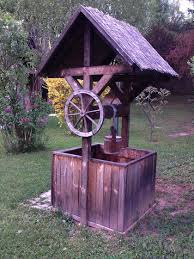 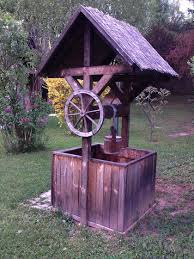 rőjű, a rákötött 3 kg-s vederrel 9 l vizet emelhetünk ki 8 m mélyről. Eltekintve a kötél súlyától és a súrlódási eröktől, határod meg:A hajtó kerék átmérőjét, ha a szükséges forgató erő 30 N nagyságú a tele veder kiemelésekor!Milyen hatásfokkal tudjuk szomjunkat oltani, ha akút használatát a képen látható állapotból kezdjük?Figyelembe véve a 8 m hosszú kötél 2 kg tömegét,ábrázold a hengerre ható húzóerőt a vödör mozgása során!Egy elhanyagolható hőkapacitású, jó hőszigetelő edényben 25 °C-s víz található melybe 50 g-os jégkockát teszünk, ennek hatására az edény színültig megtelik és végül 20 °C–os vizet kapunk.Határozd meg a meleg víz tömegét a folyamat kezdetén!Menyi víz folyik ki az edényből a termikus egyensúly beálltáig?Mennyi lenne a hővesztesség, ha végül 18 °C-os víz maradna az edényben?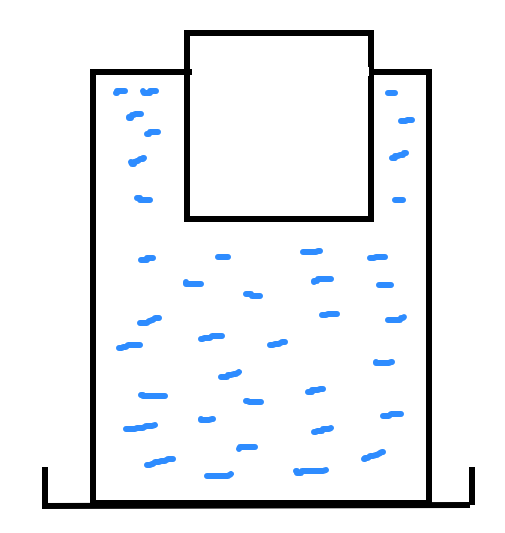 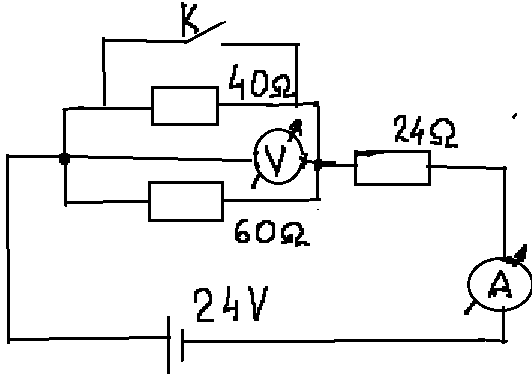 A mellékelt áramkör alapján határozd meg a mérőműszerek által mért értékeket. Hogyan változnak ezek a mennyiségek a K kapcsoló zárása esetén?Eredményes munkát, sikeres versenyzést kívánok!Sikó DezsőszaktanárLendkerekes kisautóNewton bölcsője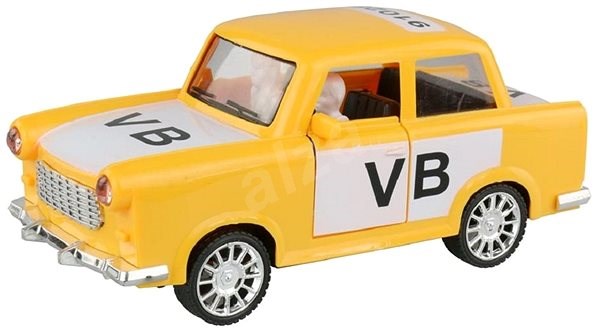 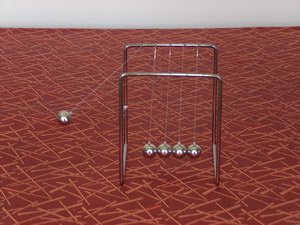 